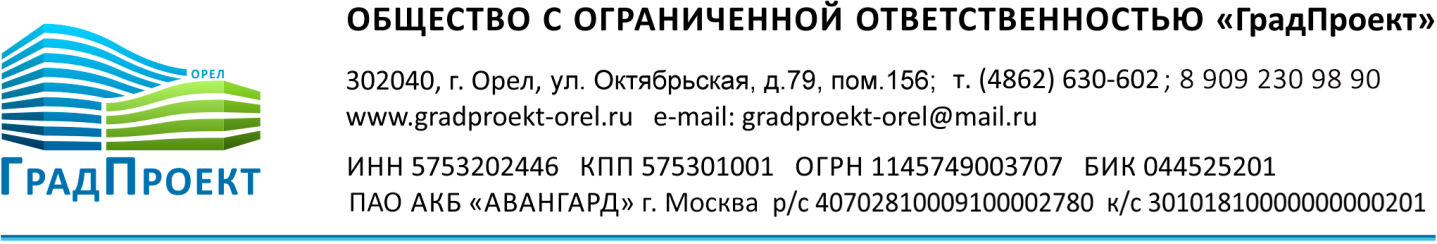 ПРАВИЛА ЗЕМЛЕПОЛЬЗОВАНИЯ И ЗАСТРОЙКИ АЛМАЗОВСКОГО СЕЛЬСКОГО ПОСЕЛЕНИЯСОСКОВСКОГО РАЙОНА ОРЛОВСКОЙ ОБЛАСТИ Изменения 2019 года
Приказ №01-22/74  от 19 октября 2018 года 2019 г.Заказчик : ООО «Знаменский СГЦ»                  Утверждено «___» ___________ _______ г.Решением №____ от «___» ___________ПРАВИЛА ЗЕМЛЕПОЛЬЗОВАНИЯ И ЗАСТРОЙКИ АЛМАЗОВСКОГО СЕЛЬСКОГО ПОСЕЛЕНИЯСОСКОВСКОГО РАЙОНА ОРЛОВСКОЙ ОБЛАСТИ Изменения 2019 года
Приказ №01-22/74  от 19 октября 2018 года 2019 г.Проект внесения изменения в Правила землепользования и застройки  АЛМАЗОВСКОГО сельского поселения СОСКОВСКОГО районаРазработка проекта внесения изменений в Правили землепользования и застройки АЛМАЗОВСКОГО сельского поселения выполняется по заказу ООО «Знаменский СГЦ» в соответствии с приказом Управления градостроительства, архитектуры и землеустройства Орловской области №01-22/74  от 19 октября 2018 года.В настоящей работе представлены материалы комплексной градостроительной оценки территории  АЛМАЗОВСКОГО сельского поселения СОСКОВСКОГО муниципального района Орловской области, являющиеся основой для проектного зонирования территории с учетом экологических, историко-культурных, социально-экономических и других планировочных факторов оценки, что позволило выявить основные планировочные ограничения и целесообразные направления градостроительной организации и развития территории.Авторский коллективГлавный инженер проекта                                   М. Н. РожковИнженер                                                           Ю.А БорзёнковаРазработка изменений в Правили землепользования и застройки АЛМАЗОВСКОГО сельского поселения осуществляется с соблюдением требований следующих нормативных документов:-  Градостроительный кодекс Российской Федерации; - Земельный кодекс Российской Федерации, Лесной кодекс Российской Федерации, Водный кодекс Российской Федерации;- Федеральный закон «Об общих принципах организации местного самоуправления в Российской Федерации» (№ 131-ФЗ от  06.10.2003);- Федеральный закон «Об охране окружающей среды» от 10.01.2002 № 7 ФЗ- Федеральный закон Российской Федерации «О санитарно-эпидемиологическом  благополучии населения» от 30.03.1999 № 52 ФЗ- Федеральный закон Российской Федерации «Об отходах производства и потребления» от 24.06.1998 № 89-ФЗ- Федеральный закон Российской Федерации «Об особо охраняемых природных территориях» от 14.03.1995 № 33 ФЗ- Федеральный закон Российской Федерации «Об объектах культурного наследия (памятниках истории и культуры) народов Российской Федерации » от 25.06.20025 № 73 ФЗ- Приказ Минэкономразвития РФ от 20.10.2010.№503 «Об установлении требований к формату документов, представляемых в электронном виде в процессе информационного взаимодействия при видении государственного кадастра недвижимости»- Приказ Федеральной службы государственной регистрации, кадастра и картографии от 08.02.2012.№П/54 "О внесении изменений в Приказ Федеральной службы государственной регистрации, кадастра и картографии от 24.03.2011 N П/83 "О реализации информационного взаимодействия при ведении государственного кадастра недвижимости в электронном виде"-Градостроительный кодекс  Орловской области, утвержденный решением областного Совета народных депутатов от 17 марта 20004 года №389-ОЗ (с изменениями и дополнениями)- Постановление Правительства Орловской области от 01 августа 2011 №250 (ред. От 03.09.2012) «Об утверждении региональных нормативов градостроительного проектирования Орловкой области»- СанПиН 2.2.1/2.1.1.1200-03 «Санитарно-защитные зоны и санитарная классификация предприятий, сооружений и иных объектов»; -Закон Орловской области от 10.11.2014 №1686-ОЗ «О перераспределении полномочий между органами местного самоуправления муниципальных образований Орловской области и органами государственной власти Орловской области» ,а также с соблюдением технических условий и требований  государственных стандартов соответствующих норм и правил в области градостроительства и др.	При разработке проекта внесения изменений в Правили землепользования и застройки АЛМАЗОВСКОГО сельского поселения использовались следующие материалы:-  Правили землепользования и застройки АЛМАЗОВСКОГО сельского поселения СОСКОВСКОГО района, утвержденные Решением  Алмазовского сельского совета народных депутатов от 24.12.2013 №66
г. Орел (с учетом изменений на 2018 г).- Приказ №01-22/74  от 19 октября 2018 года Управления градостроительства, архитектуры и землеустройства Орловской области;- Задание на разработку проекта внесения изменений в Генеральный план  АЛМАЗОВСКОГО сельского поселения;Основная цель разработки изменения документации – корректировка границ н.п Веселый, установление функциональной зоны предприятия агропромышленного комплекса в границах земельного участка с кадастровым номером 57:05:0000000:237, расположенного по адресу: Российская Федерация, Орловская область, р-н Сосковский, с/п Алмазовское, восточнее бывшего н.п. Веселый с нанесением нормативной СЗЗ для предприятия агропромышленного комплекса I класса опасности .Вносимые изменения:1.1 В текстовую часть обосновывающих материалов изменения не вносились.1.2 В графическую часть обосновывающих материалов внесены изменения в части: корректировка границ н.п Веселый, установление функциональной зоны предприятия агропромышленного комплекса в границах земельного участка с кадастровым номером 57:05:0000000:237, расположенного по адресу: Российская Федерация, Орловская область, р-н Сосковский, с/п Алмазовское, восточнее бывшего н.п. Веселый с нанесением нормативной СЗЗ для предприятия агропромышленного комплекса I класса опасностиГрафический материал выполнен в виде полных карт с учетом вносимых изменений.Изменения коснулись следующих карт:- Карта градостроительного зонирования2.1 В текстовую часть материалов  «Положение о территориальном планировании» изменения не вносились2.2 В графическую часть материалов  «Положение о территориальном планировании» внесены изменения в части: корректировка границ н.п Веселый, установление функциональной зоны предприятия агропромышленного комплекса в границах земельного участка с кадастровым номером 57:05:0000000:237, расположенного по адресу: Российская Федерация, Орловская область, р-н Сосковский, с/п Алмазовское, восточнее бывшего н.п. Веселый с нанесением нормативной СЗЗ для предприятия агропромышленного комплекса I класса опасностиГрафический материал выполнен в виде полных карт с учетом вносимых изменений.Изменения коснулись следующих карт: - Карта градостроительного зонированияПриложения:Приказ УГАиЗ Орловской области №01-22/74 от 19 октября 2018 года.Задание на разработку проекта внесения изменения в Генеральный план Алмазовского сельского поселения.Приложение кпроекту внесения изменений в  Правила землепользования и застройкиАлмазовского сельского поселенияСосковского района Орловской областиПриказы №01-22/74  от 19 октября 2018 года2019 г.Графическое описание местоположения границнаселенных пунктов, территориальных зонГлавный инженер проекта:     Инженер:                                                         М.Н Рожков                                                            Ю.А БорзёнковаЛист N 1ОПИСАНИЕ МЕСТОПОЛОЖЕНИЯ ГРАНИЦТерриториальная_зона «Зона объектов агропромышленного комплекса I, II и III классов опасности – СХ3» ____(наименование объекта местоположение границ, которого описано(далее - объект)___________________________________________________________ОПИСАНИЕ МЕСТОПОЛОЖЕНИЯ ГРАНИЦТерриториальная_зона «Зона объектов агропромышленного комплекса I, II и III классов опасности – СХ3» ____(наименование объекта местоположение границ, которого описано(далее - объект)___________________________________________________________ОПИСАНИЕ МЕСТОПОЛОЖЕНИЯ ГРАНИЦТерриториальная_зона «Зона объектов агропромышленного комплекса I, II и III классов опасности – СХ3» ____(наименование объекта местоположение границ, которого описано(далее - объект)___________________________________________________________ОПИСАНИЕ МЕСТОПОЛОЖЕНИЯ ГРАНИЦТерриториальная_зона «Зона объектов агропромышленного комплекса I, II и III классов опасности – СХ3» ____(наименование объекта местоположение границ, которого описано(далее - объект)___________________________________________________________Сведения об объектеСведения об объектеСведения об объектеСведения об объектеN п/пХарактеристики объектаОписание характеристикОписание характеристик12331Местоположение объектаРоссийская Федерация, Орловская область, р-н Сосковский, с/п Алмазовское, восточнее бывшего н.п. ВеселыйРоссийская Федерация, Орловская область, р-н Сосковский, с/п Алмазовское, восточнее бывшего н.п. Веселый2Площадь объекта +/- величина погрешности определения площади(P +/- Дельта P)991442 кв.м ±697991442 кв.м ±6973Иные характеристики объекта--Лист N2ОПИСАНИЕ МЕСТОПОЛОЖЕНИЯ ГРАНИЦТерриториальная_зона «Зона объектов агропромышленного комплекса I, II и III классов опасности – СХ3» (наименование объекта)ОПИСАНИЕ МЕСТОПОЛОЖЕНИЯ ГРАНИЦТерриториальная_зона «Зона объектов агропромышленного комплекса I, II и III классов опасности – СХ3» (наименование объекта)ОПИСАНИЕ МЕСТОПОЛОЖЕНИЯ ГРАНИЦТерриториальная_зона «Зона объектов агропромышленного комплекса I, II и III классов опасности – СХ3» (наименование объекта)ОПИСАНИЕ МЕСТОПОЛОЖЕНИЯ ГРАНИЦТерриториальная_зона «Зона объектов агропромышленного комплекса I, II и III классов опасности – СХ3» (наименование объекта)ОПИСАНИЕ МЕСТОПОЛОЖЕНИЯ ГРАНИЦТерриториальная_зона «Зона объектов агропромышленного комплекса I, II и III классов опасности – СХ3» (наименование объекта)Сведения о местоположении границ объектаСведения о местоположении границ объектаСведения о местоположении границ объектаСведения о местоположении границ объектаСведения о местоположении границ объекта1. Система координат _____МСК-57__1. Система координат _____МСК-57__1. Система координат _____МСК-57__1. Система координат _____МСК-57__1. Система координат _____МСК-57__2. Сведения о характерных точках границ объекта2. Сведения о характерных точках границ объекта2. Сведения о характерных точках границ объекта2. Сведения о характерных точках границ объекта2. Сведения о характерных точках границ объектаОбозначение характерных точек границКоординаты, мКоординаты, мМетод определения координат и средняя квадратическая погрешность положения характерной точки (Mt), мОписание обозначения точкиОбозначение характерных точек границXYМетод определения координат и средняя квадратическая погрешность положения характерной точки (Mt), мОписание обозначения точки12345-----3. Сведения о характерных точках части (частей) границы объекта3. Сведения о характерных точках части (частей) границы объекта3. Сведения о характерных точках части (частей) границы объекта3. Сведения о характерных точках части (частей) границы объекта3. Сведения о характерных точках части (частей) границы объектаОбозначение характерных точек части границыКоординаты, мКоординаты, мМетод определения координат и средняя квадратическая погрешность положения характерной точки (Mt), мОписание обозначения точкиОбозначение характерных точек части границыXYМетод определения координат и средняя квадратическая погрешность положения характерной точки (Mt), мОписание обозначения точки123451346460,561261244,910.10данные отсутствуют2346737,581261526,940.10данные отсутствуют3346778,491261551,700.10данные отсутствуют4346716,311261925,350.10данные отсутствуют5346537,711261902,800.10данные отсутствуют6346328,021261987,260.10данные отсутствуют7346158,981262091,490.10данные отсутствуют8345696,901262384,830.10данные отсутствуют9345630,101262433,520.10данные отсутствуют10345592,201262447,070.10данные отсутствуют11345560,021262438,120.10данные отсутствуют12345527,821262419,650.10данные отсутствуют13345496,241262382,100.10данные отсутствуют14345491,471262351,120.10данные отсутствуют15345505,791262307,010.10данные отсутствуют16345514,711262258,140.10данные отсутствуют17345537,971262228,350.10данные отсутствуют18345558,831262222,990.10данные отсутствуют19345595,191262237,300.10данные отсутствуют20345644,031262264,700.10данные отсутствуют21345661,321262265,890.10данные отсутствуют22345669,081262250,410.10данные отсутствуют23345663,711262233,710.10данные отсутствуют24345634,521262205,110.10данные отсутствуют25345594,571262172,930.10данные отсутствуют26345565,981262151,480.10данные отсутствуют27345560,621262121,680.10данные отсутствуют28345559,421262077,580.10данные отсутствуют29345547,511262040,040.10данные отсутствуют30345537,391261975,700.10данные отсутствуют31345545,111261882,110.10данные отсутствуют32345555,241261843,990.10данные отсутствуют33345571,951261852,320.10данные отсутствуют34345597,551261885,700.10данные отсутствуют35345630,921261922,640.10данные отсутствуют36345671,451261932,180.10данные отсутствуют37345719,731261942,310.10данные отсутствуют38345747,141261964,360.10данные отсутствуют39345750,691261950,650.10данные отсутствуют40345740,561261919,070.10данные отсутствуют41345723,291261897,040.10данные отсутствуют42345672,641261877,340.10данные отсутствуют43345657,141261862,450.10данные отсутствуют44345651,191261845,770.10данные отсутствуют45345656,561261820,140.10данные отсутствуют46345661,321261802,280.10данные отсутствуют47345606,481261793,920.10данные отсутствуют48345553,451261777,230.10данные отсутствуют49345536,161261761,750.10данные отсутствуют50345502,801261691,430.10данные отсутствуют51345468,251261591,320.10данные отсутствуют52345424,151261494,170.10данные отсутствуют53345370,501261405,380.10данные отсутствуют54345359,201261355,930.10данные отсутствуют55345365,141261302,900.10данные отсутствуют56345377,211261255,850.10данные отсутствуют57345410,511261141,720.10данные отсутствуют58345446,191261039,480.10данные отсутствуют59345467,861260974,980.10данные отсутствуют60345480,951260953,580.10данные отсутствуют61345488,381261001,140.10данные отсутствуют62345496,091261023,730.10данные отсутствуют63345514,241261040,370.10данные отсутствуют64345531,481261058,500.10данные отсутствуют65345549,611261084,660.10данные отсутствуют66345572,491261114,970.10данные отсутствуют67345602,811261143,200.10данные отсутствуют68345634,911261163,130.10данные отсутствуют69345676,521261171,740.10данные отсутствуют70345730,611261186,010.10данные отсутствуют71345751,141261195,810.10данные отсутствуют72345808,791261257,350.10данные отсутствуют73345877,161261319,770.10данные отсутствуют74345895,871261342,350.10данные отсутствуют75345914,021261381,880.10данные отсутствуют76345921,141261410,120.10данные отсутствуют77345936,591261462,140.10данные отсутствуют78345962,751261541,500.10данные отсутствуют79345967,221261566,160.10данные отсутствуют80345975,541261606,290.10данные отсутствуют81345982,971261629,190.10данные отсутствуют82345997,241261648,200.10данные отсутствуют83346013,581261662,780.10данные отсутствуют84346023,991261663,650.10данные отсутствуют85346041,521261657,430.10данные отсутствуют86346064,121261638,990.10данные отсутствуют87346087,311261607,180.10данные отсутствуют88346116,121261566,170.10данные отсутствуют89346140,511261532,870.10данные отсутствуют90346154,471261512,960.10данные отсутствуют91346184,791261488,890.10данные отсутствуют92346206,921261470,230.10данные отсутствуют93346233,201261440,610.10данные отсутствуют94346260,331261389,730.10данные отсутствуют95346265,331261377,620.10данные отсутствуют96346294,951261348,000.10данные отсутствуют97346327,481261312,970.10данные отсутствуют98346345,411261286,250.10данные отсутствуют99346384,631261237,460.10данные отсутствуют100346420,641261230,090.10данные отсутствуют1346460,561261244,910.10данные отсутствуютЛист N 3Лист N 3ОПИСАНИЕ МЕСТОПОЛОЖЕНИЯ ГРАНИЦТерриториальная_зона «Зона объектов агропромышленного комплекса I, II и III классов опасности – СХ3» (наименование объекта)ОПИСАНИЕ МЕСТОПОЛОЖЕНИЯ ГРАНИЦТерриториальная_зона «Зона объектов агропромышленного комплекса I, II и III классов опасности – СХ3» (наименование объекта)ОПИСАНИЕ МЕСТОПОЛОЖЕНИЯ ГРАНИЦТерриториальная_зона «Зона объектов агропромышленного комплекса I, II и III классов опасности – СХ3» (наименование объекта)ОПИСАНИЕ МЕСТОПОЛОЖЕНИЯ ГРАНИЦТерриториальная_зона «Зона объектов агропромышленного комплекса I, II и III классов опасности – СХ3» (наименование объекта)ОПИСАНИЕ МЕСТОПОЛОЖЕНИЯ ГРАНИЦТерриториальная_зона «Зона объектов агропромышленного комплекса I, II и III классов опасности – СХ3» (наименование объекта)ОПИСАНИЕ МЕСТОПОЛОЖЕНИЯ ГРАНИЦТерриториальная_зона «Зона объектов агропромышленного комплекса I, II и III классов опасности – СХ3» (наименование объекта)ОПИСАНИЕ МЕСТОПОЛОЖЕНИЯ ГРАНИЦТерриториальная_зона «Зона объектов агропромышленного комплекса I, II и III классов опасности – СХ3» (наименование объекта)ОПИСАНИЕ МЕСТОПОЛОЖЕНИЯ ГРАНИЦТерриториальная_зона «Зона объектов агропромышленного комплекса I, II и III классов опасности – СХ3» (наименование объекта)Сведения о местоположении измененных (уточненных) границ объектаСведения о местоположении измененных (уточненных) границ объектаСведения о местоположении измененных (уточненных) границ объектаСведения о местоположении измененных (уточненных) границ объектаСведения о местоположении измененных (уточненных) границ объектаСведения о местоположении измененных (уточненных) границ объектаСведения о местоположении измененных (уточненных) границ объектаСведения о местоположении измененных (уточненных) границ объекта1. Система координат _____МСК-57__1. Система координат _____МСК-57__1. Система координат _____МСК-57__1. Система координат _____МСК-57__1. Система координат _____МСК-57__1. Система координат _____МСК-57__1. Система координат _____МСК-57__1. Система координат _____МСК-57__2. Сведения о характерных точках границ объекта2. Сведения о характерных точках границ объекта2. Сведения о характерных точках границ объекта2. Сведения о характерных точках границ объекта2. Сведения о характерных точках границ объекта2. Сведения о характерных точках границ объекта2. Сведения о характерных точках границ объекта2. Сведения о характерных точках границ объектаОбозначение характерных точек границСуществующие координаты, мСуществующие координаты, мИзмененные (уточненные) координаты, мИзмененные (уточненные) координаты, мМетод определения координат и средняя квадратическая погрешность положения характерной точки (Mt), мМетод определения координат и средняя квадратическая погрешность положения характерной точки (Mt), мОписание обозначения точкиОбозначение характерных точек границXYXYМетод определения координат и средняя квадратическая погрешность положения характерной точки (Mt), мМетод определения координат и средняя квадратическая погрешность положения характерной точки (Mt), мОписание обозначения точки12345667--------3. Сведения о характерных точках части (частей) границы объекта3. Сведения о характерных точках части (частей) границы объекта3. Сведения о характерных точках части (частей) границы объекта3. Сведения о характерных точках части (частей) границы объекта3. Сведения о характерных точках части (частей) границы объекта3. Сведения о характерных точках части (частей) границы объекта3. Сведения о характерных точках части (частей) границы объекта3. Сведения о характерных точках части (частей) границы объектаЧасть N Часть N Часть N Часть N Часть N Часть N Часть N Часть N Обозначение характерных точек части границСуществующие координаты, мСуществующие координаты, мИзмененные (уточненные) координаты, мИзмененные (уточненные) координаты, мМетод определения координат и средняя квадратическая погрешность положения характерной точки (Mt), мМетод определения координат и средняя квадратическая погрешность положения характерной точки (Mt), мОписание обозначения точкиОбозначение характерных точек части границXYXYМетод определения координат и средняя квадратическая погрешность положения характерной точки (Mt), мМетод определения координат и средняя квадратическая погрешность положения характерной точки (Mt), мОписание обозначения точки12345667--------